 Вимоги до оформлення тез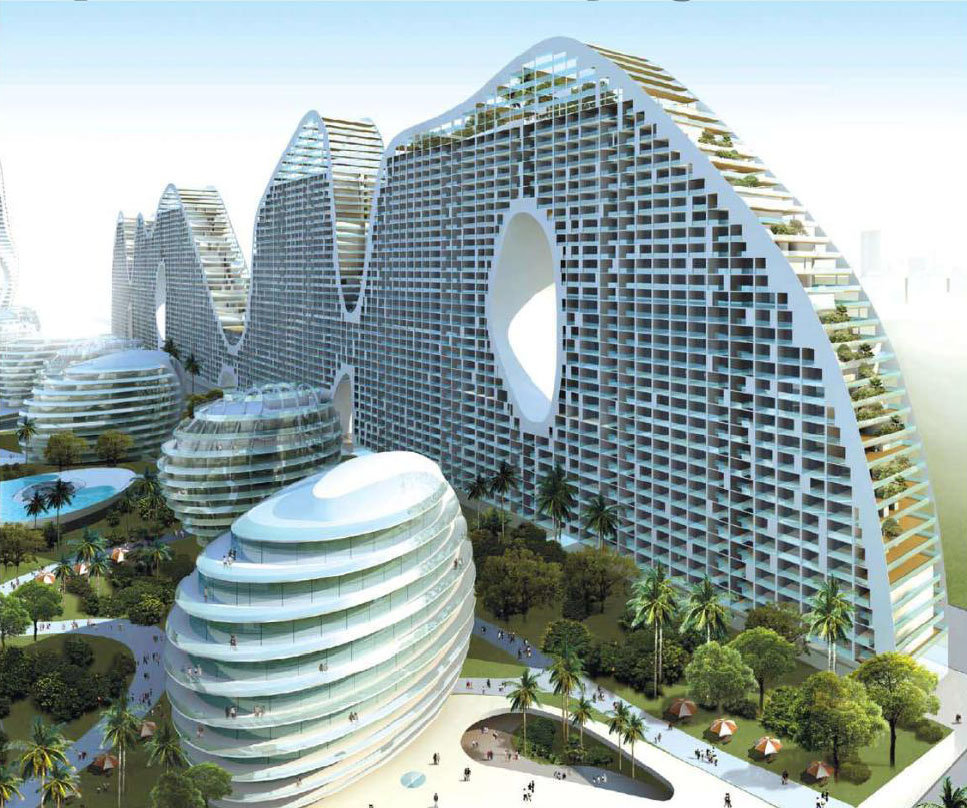 Матеріали повинні бути підготовлені за допомогою редактора Word 2003. Аркуш формату А4. Поля: (ліве, праве, нижнє, верхнє)  - 2 см. Шрифт Times New Roman, кегль - 14, інтервал —1,0 пт., стиль звичайний, абзац - 1,25 см. Номера сторінок не проставляти.Обсяг тез не повинен перевищувати 4-х повних сторінок, включаючи рисунки і таблиці (рисунки подаються вмонтовані у текст).Структура тезУДК в лівому куту сторінки;Назва – друкованими великими літерами по центру;Прізвище і ініціали авторів, науковий ступінь, вчене звання - курсивом по центру;Установа, місто - курсивом по центруВступ. Основний текст. Висновки. Список використаних джерел.Приклад оформлення.УДК 624.01ДОСЛІДЖЕННЯ РОБОТИ РЕШІТЧАСТОЇ КОНСТРУКЦІЇ НАВІСУ ЗА ДОПОМОГОЮ КОМП’ЮТЕРНОГО СЕРЕДОВИЩА «MATHCAD»Янін О.Є., к.т.н., доцент; Андрієвська Я.П., асистентДВНЗ «Херсонський державний аграрний університет»,  м. ХерсонВступ.Основний текст. Висновки. Список використаних джерел. (до чотирьох джерел)Заявка на участь в конференціїЗаявка на участь в конференціїПрізвище, ім’я, по батьковіНауковий ступіньВчене звання ПосадаМісце роботи, місце навчання (освітній рівень)Назва напряму роботи конференції (розділ)Назва тезE-mail, контактний номер телефонуОтримання сертифікатаТак/Ні